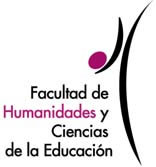                              Semestre: ImparFacultad de Humanidades y Ciencias de la EducaciónFacultad de CienciasUnidad curricular: Inglés IEl total de Créditos corresponde a:Forma de evaluación (describa):Se tomarán dos pruebas parciales. Estarán habilitados a rendir estas pruebas los estudiantes que asistan al 75% de las clases. Quienes obtengan una calificación promedio de 6 o más aprueban el curso exonerando el examen; quienes obtengan 4 o 5 deben rendir un examen final.Conocimientos previos requeridos/recomendables (si corresponde):No correspondeObjetivos:El curso tiene como propósito proveer herramientas básicas para la comunicación (oral y escrita) en la lengua inglesa a nivel de usuario elemental (comunicación oral y escrita) y a nivel de usuario intermedio (comprensión lectora). Se espera que el estudiante pueda producir un discurso simple (cohesivo y coherente), empleando de manera efectiva diversos recursos léxico-gramaticales, estructuras sintácticas y tiempos verbales, etc. Se espera, además, que el estudiante sea capaz de comunicar su opinión, reportar la opinión de otros o realizar argumentaciones simples sobre temáticas cotidianas. Finalmente, se espera que el estudiante sea capaz de comprender y responder a textos (escritos y orales) auténticos, de relativa densidad gramatical y extensión. Contenidos:Estructura oracional en inglés. Categorías y funciones gramaticales. Afirmación, negación e interrogación. Tipos de sustantivos. Formación de plurales. Orden y tipos de adjetivos. Comparativos y superlativosEstructura, función y comprensión de textos informativos y narrativos. Estrategias de inferencia y localización de información. Producción de textos informativos y narrativos, por ejemplo, correos electrónicos, entrevista laboral, carta de admisión, etc.  Uso de conectores simples. Verbos simples y compuestos. Verbos de contenido y auxiliares. Verbos modales. Tiempo verbal y modo. Oraciones condicionales del tipo 1 y 2. Voz activa y voz pasivaAlgunos fenómenos fundamentales en distintas variedades de inglés Bibliografía básica: Alexander, L.G. (1998). Longman English Grammar Practice. Intermediate. Londres, Longman. Cunningham, S., Moor, P. (2003). Cutting Edge. Pre-Intermediate. Londres, Nueva York, Longman.  Day, R.R. y Yamanaka, J. (2008). Impact Issues. Londres, Nueva York, Pearson Longman. Oxenden, C. y Latham-Koenig, C. (2012). New English File Intermediate. Oxford, Oxford University Press. Soars, J. y Soars, L. (2002). New Headway Beginner. Oxford, Oxford University Press.  Año 2019CargoNombreDepartamento/SecciónResponsable delcursoProfesora AgregadaLaura Masello CELEXEncargado del cursoAsistenteDoris López CELEXOtros participantes---------Carga horaria presencial64 horasTrabajos domiciliariosSíPlataforma EVASíTrabajos de campoNoMonografíaNoOtros (describir)Presentación oralTOTAL DE CRÉDITOS-